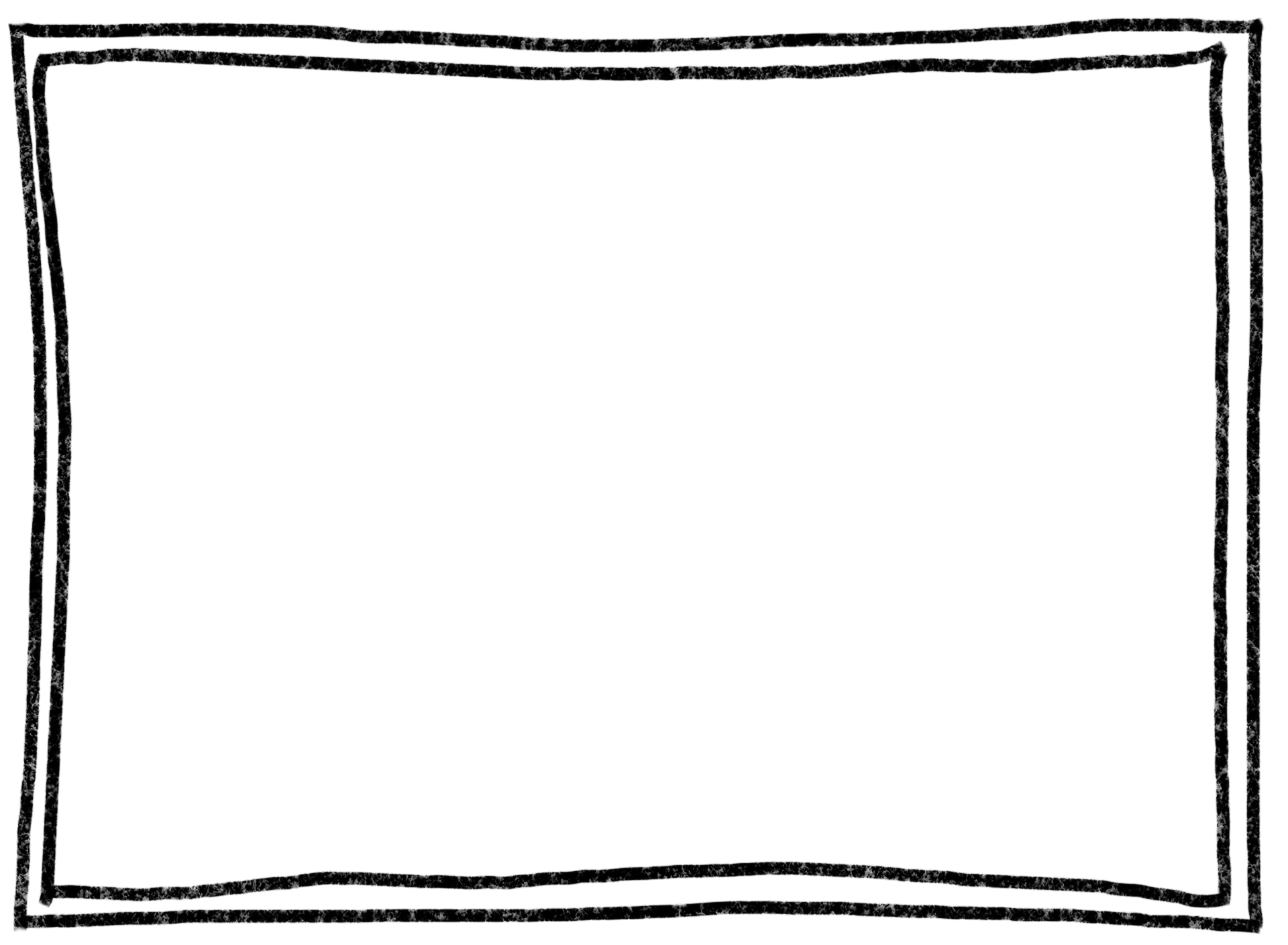 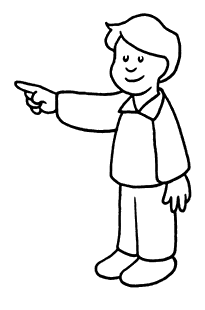 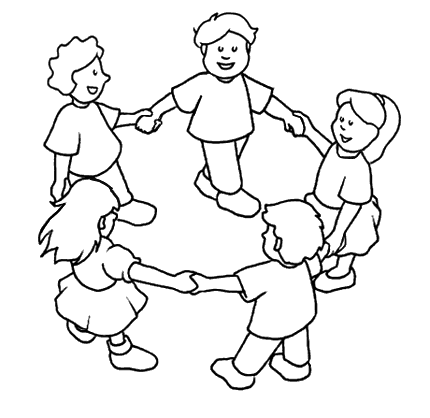 Semaines :1er au 9 septembre12 au 16 septembre19 au 23 septembre26 au 30 septembre3 au 7 octobre10 au 14 octobre17 au 19 octobreAvertissementsComportement de la semaine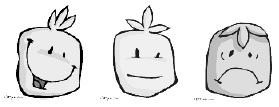 Signature  de l’enseignante :Signature  des parents : Bilan de période :Date :Motif de l’avertissementSemaines :3 au 10 novembre14 au 18 novembre21 au 24 novembre28 novembre au 2 décembre5 au 9 décembre12 au 16 décembreAvertissementsComportement de la semaineSignature  de l’enseignante :Signature  des parents : Bilan de période :Date :Motif de l’avertissementSemaines :3 au 6 janvier9 au 13 janvier16 au 20 janvier23 au 27 janvier30 janvier au 3 février6 au 10 févrierAvertissementsComportement de la semaineSignature  de l’enseignante :Signature  des parents : Bilan de la période : Date :Motif de l’avertissementSemaines :27 février au 3 mars6 au 10 mars13 au 17mars20 au 24 mars27 au 31 mars3 au 7 avrilAvertissementsComportement de la semaineSignature  de l’enseignante :Signature  des parents : Bilan de période :Date :Motif de l’avertissementSemaines :24 au           28 avril2 au 5         mai9 au 12 mai15 au 19 mai22 et 23     mai29 mai au 2 juinAvertissementsComportement de la semaineSignature  de l’enseignante :Signature  des parents : Date :Motif de l’avertissementSemaines :6 au 9juin12 au 16        juin19 au 23     juin26 au 30       juin3 au 6 juilletAvertissementsComportement de la semaineSignature  de l’enseignante :Signature  des parents : Bilan de la période : 